3rd August 2020Dear ParentsWe have an interesting time ahead of us for the next six weeks.  As you may be aware tomorrow is a Pupil Free Day, then we go to remote learning. Attached is a letter for students helping them remember how Term 2 worked and a letter from Doctor Kath. The methods we used in Term 2 to help all students continue to learn is what we will do again until the Department directs us otherwise. This should set up a return to normal business at the start of Term 4. So for students, they will be allocated a laptop if they needed one in round one, today.For the students in P-6 we will again be using a combination of hard copy packs and webex sessions. Each of the individual teachers will be providing you with more details around that. Again the bus network will be used to help distribute for those that did find that helpful.For students in Years 7 to 10 a combination of Teams and WebEx and will allow them to access the learning tasks and to gain instructions to enable the learning. If necessary we will use the bus network to distribute any physical resources required for the task completion.For students in VCE we will use the previous methods that were employed to link teachers and classes. The opportunity to have students at Year 12 come in and complete SACs did work well for us in the last round. I am just seeking clarification if this is permitted under these current circumstances.For VCAL students we will again be providing work to complete at home via a range of means and will make some adjustments to the work that was planned.  (It would be tricky making picnic tables on line.)Please recall last time that the advice was straightforward for students P-10 that the day of remote learning needs structure to it and that when you are able to establish the routines of the day you will reduce the potential for conflict. A day of learning at home is not to replicate the day at school as that is not fair on either the student or the parent that is helping them. The other strong and clear message is the need for physical activity as part of the day. This will depend on your situation and will be something new to manage with the challenge of mask wearing when you are leaving home and not having to wear it while you are exercising.Attached is the letter that students received in Term 2 to help them with understanding the direction from the Minister for Education about what this does look like for them.The opportunity of working through the next six weeks in this manner is not what anyone has asked for but it is what it is. We will clearly have to change some events as set out in the newsletter recently and will make adjustments where possible in Term 4. I am aware that Term 3 is about planning and setting up the next transition. For our Year 6 students we will need to compress this into Term 4. For students at Years 10 and 11 the subject selection process will continue. We will just need to use other means rather than face to face. For the Year 12 students we will be able to work with them via WebEx to help them with the university selection process. The GAT has changed to October for those doing a Year 12 subject but results and ATAR are still being distributed to the revised timelines announced recently.If during the next six weeks there are some additional care measures required to help your son or daughter deal with the complex world we are in at the moment then please get in touch so we can connect them with Lauren or another member of staff that will be able to help.On site supervision will be available for children whose parents cannot work from home, vulnerable children or children with a disability. If this applies to you, please contact the school so they may attend on site. We need this information so we can plan for their supervision. The work they will be doing will be the same as their classmates, it’s just they have to come to school.Regards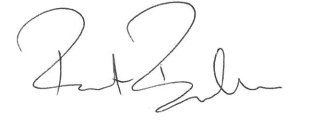 Robert BoucherPrincipal